Embassy of IndiaDushanbe……On 07 December 2018, Embassy of India in Dushanbe organized cultural programme and interaction with the orphanage ‘Charoghi Hidoyat’ which works with orphans and distressed women under the Tajik National Committee of Women at the Swami Vivekananda Cultural Centre, Dushanbe.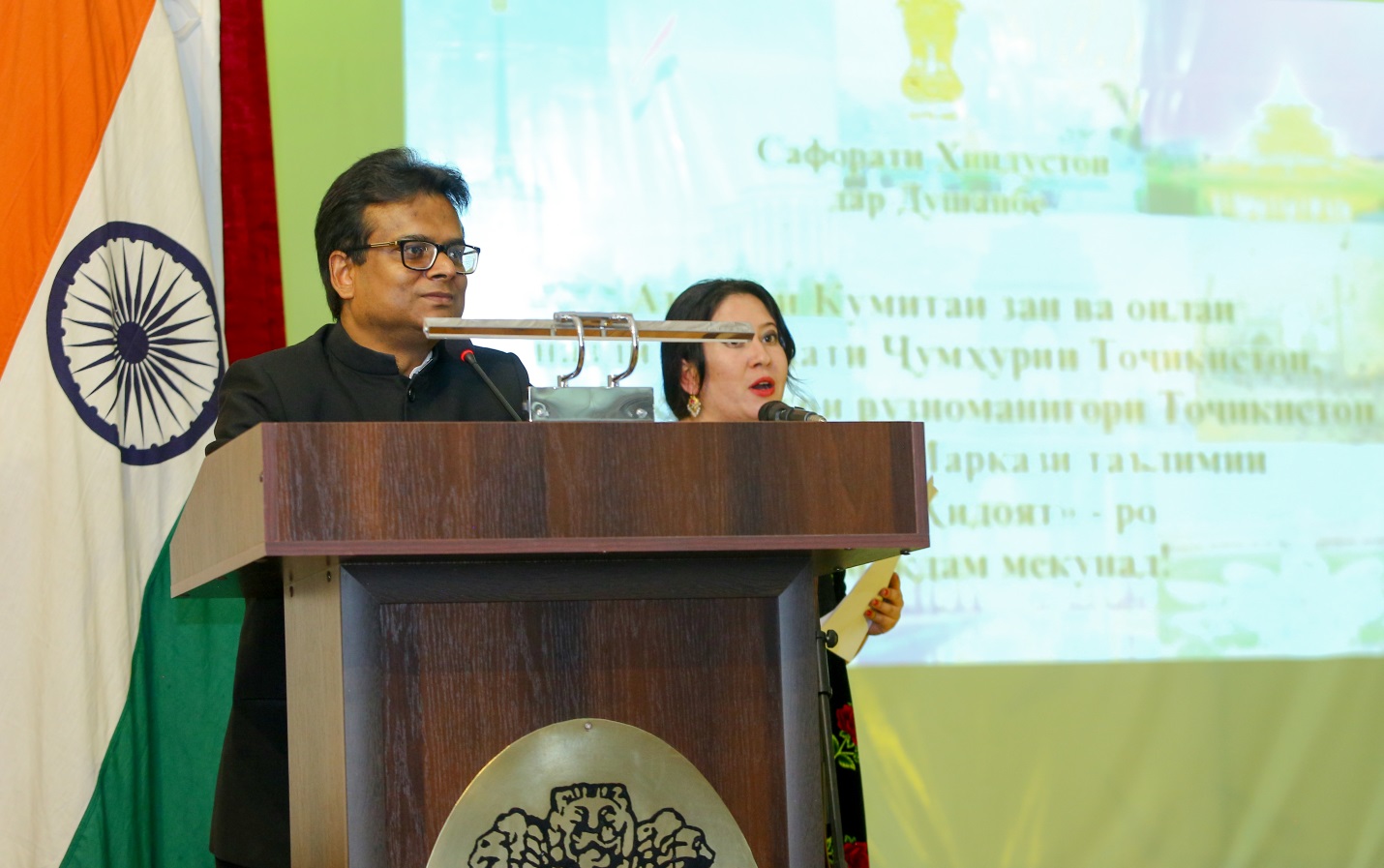 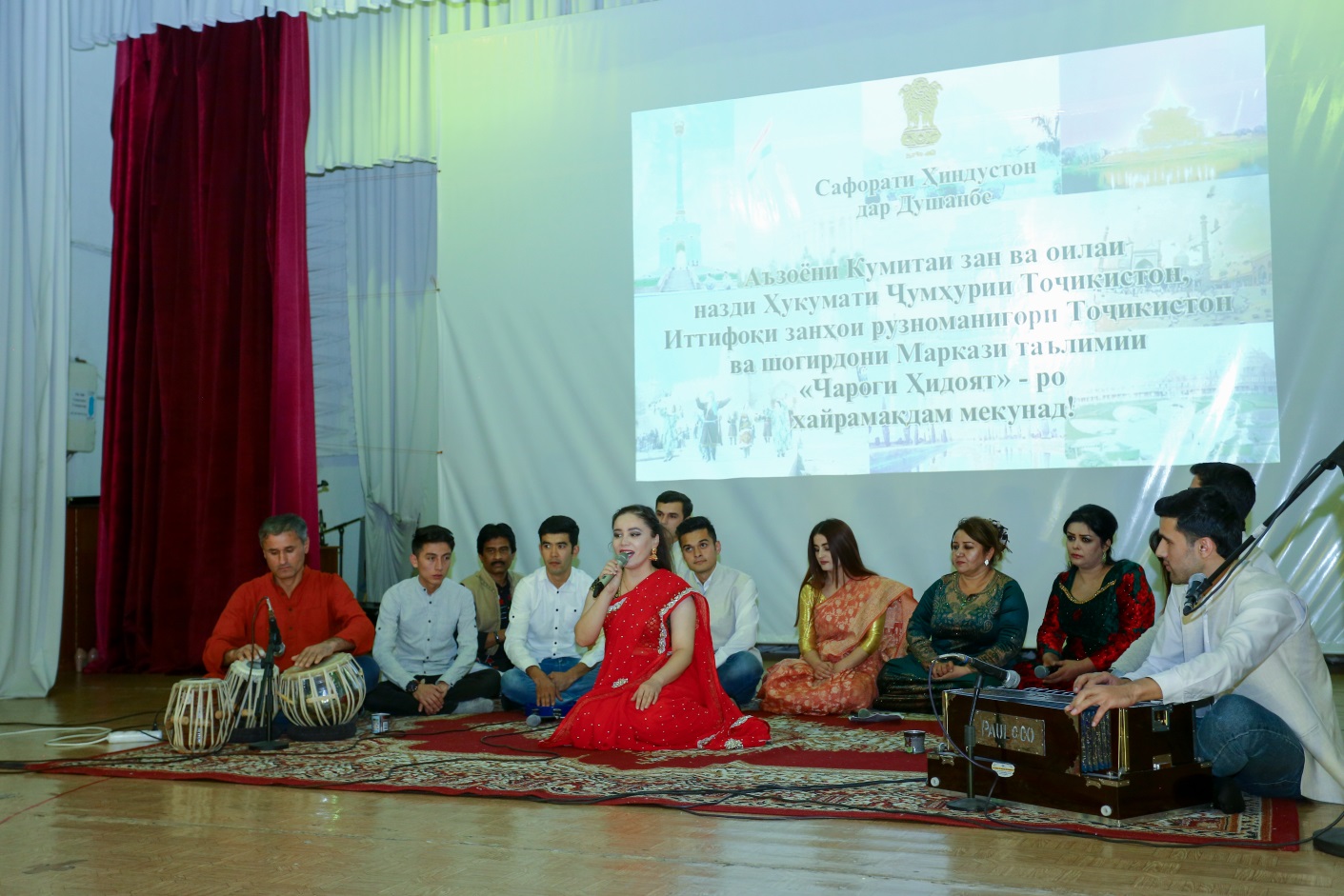 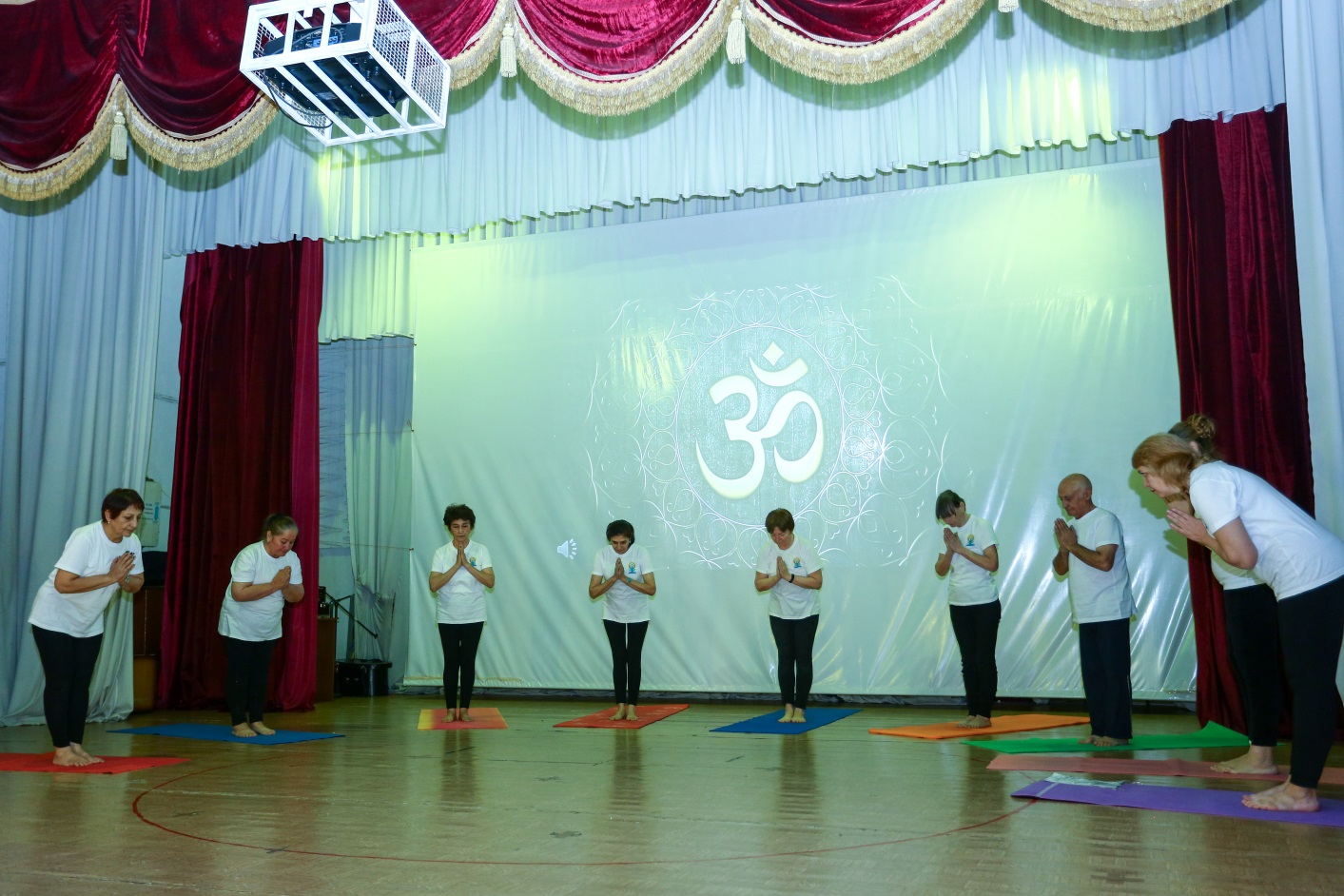 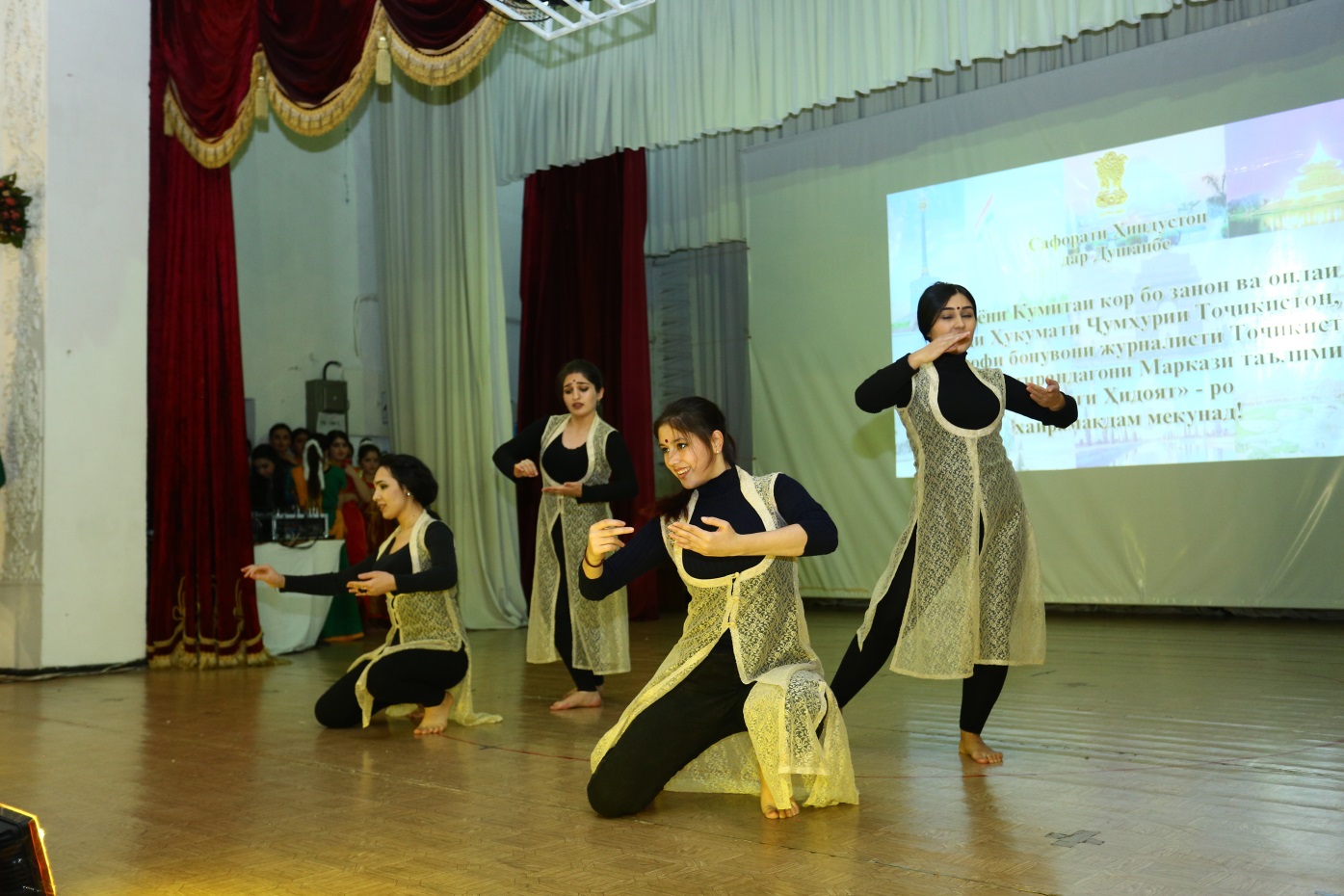 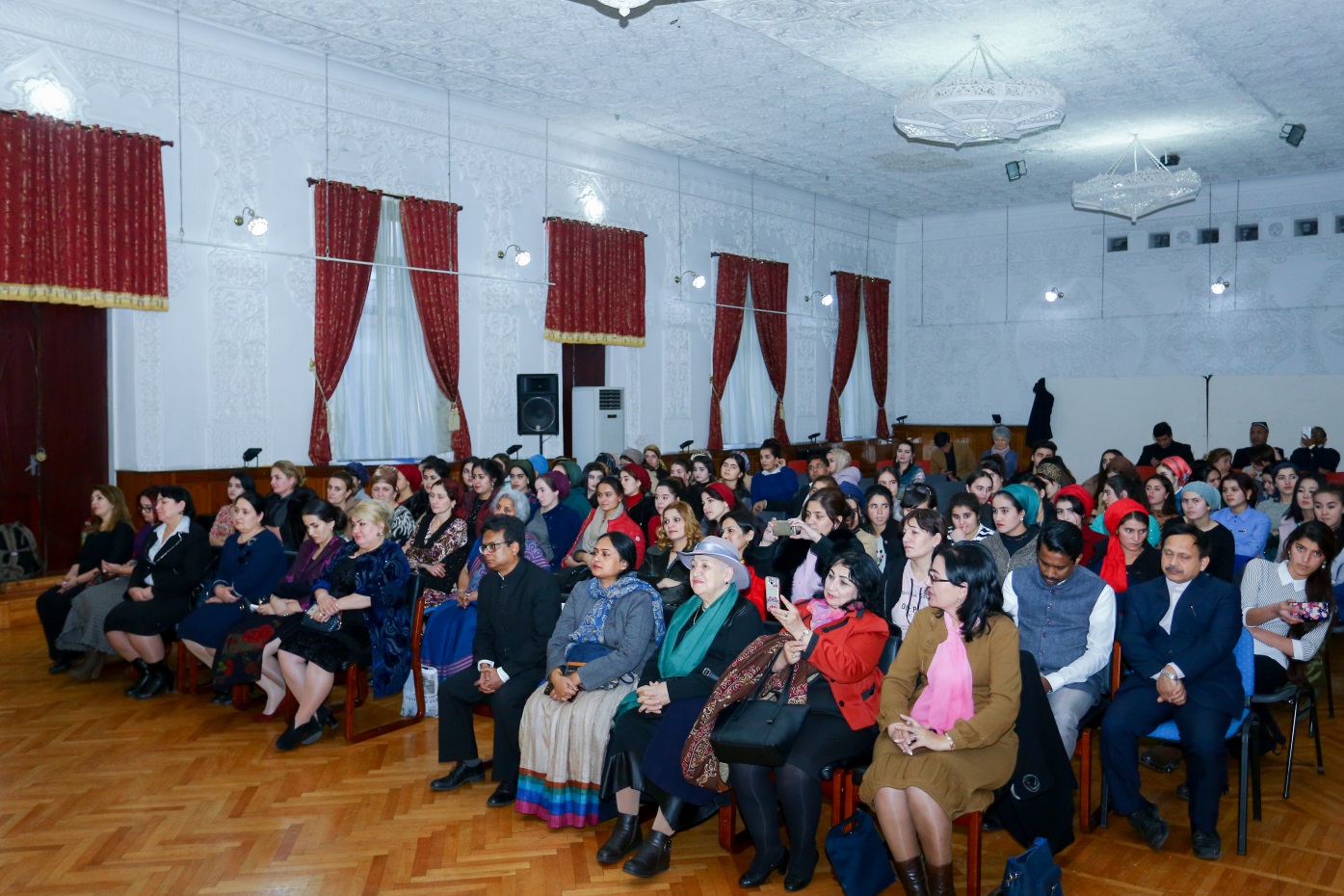 